GUIA DE TRABAJOS PRACTICOS  N°6ESPACIO CURRICULAR: GEOGRAFIA GENERALCURSO: 1EROS AÑOSDIVISIONES: 1era, 2da, 3era, 4ta, 5ta, 6ta,7ma,8vaTEMA: COORDENADAS GEOGRAFICASCONSIGNAS:1-Transcribir en la carpeta2-Lectura comprensiva y  respondoQue son las coordenadas geográficas?Para que sirven?Que es la Latitud y Longitud y como se mide?3-Veo el video para poder localizar las coordenadas geográficas4-Determino cuales son las coordenadas geográficas de los puntos B, C, D localizados en el planisferio en la última imagen dada.El sistema de coordenadas geográficas: Basado en paralelos y meridianos, se utiliza para determinar la posición de cualquier punto en el planeta. Para ello se miden dos distancias: entre el punto deseado y el Ecuador, y entre ese punto y el meridiano cero. Estas distancias reciben el nombre de latitud y longitud, respectivamente, y se miden en grados (º) debido a la forma esférica del globo terráqueo.Latitud y Longitud.La Latitud se mide desde el Ecuador hasta los polos. Las líneas de latitud son los paralelos, y sus valores van desde el 0° (Ecuador) al 90° (polos). El Ecuador es la latitud más baja, cero grados. La latitud puede ser norte (Hemisferio Norte) o sur (Hemisferio Sur).La Longitud se mide según los meridianos. Las líneas de longitud son los meridianos, y sus valores van desde el 0º (meridiano de Greenwich) hasta su complementario, el 180º, el meridiano de cambio de fecha. El meridiano de Greenwich es la longitud más baja, cero grados. La longitud puede ser oeste o este.Un punto cualquiera de la superficie terrestre puede ser situado exactamente por la intersección de un paralelo y un meridiano, es decir por dos números o coordenadas que representan a la latitud y la longitud. Para señalar en el mar una posición exacta se indica la latitud y la longitud. Para dar las coordenadas geográficas, primero se escribe la latitud y luego la longitud.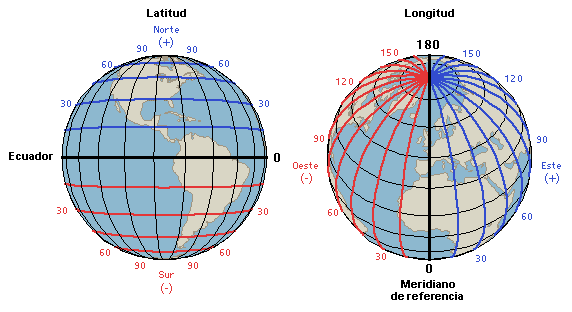 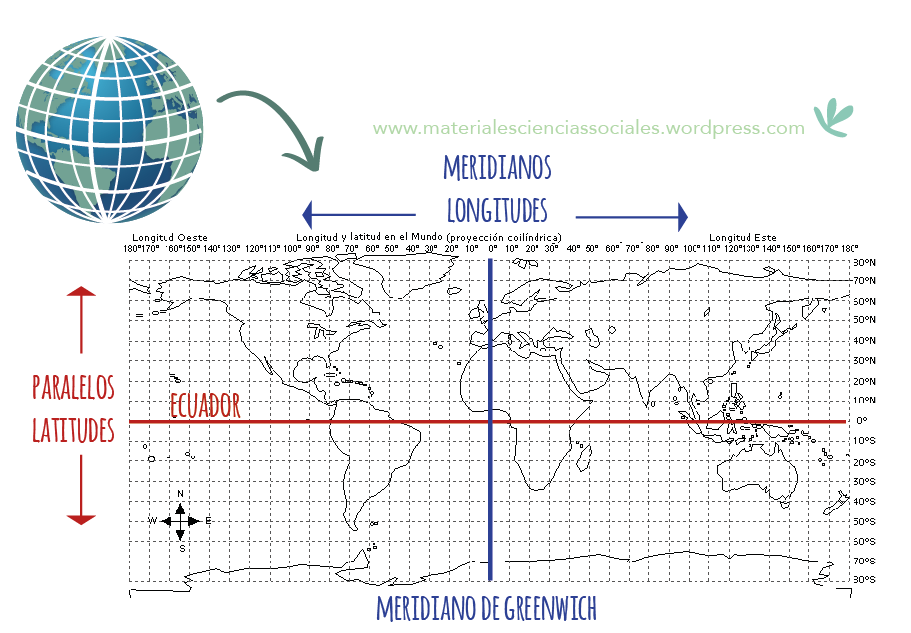 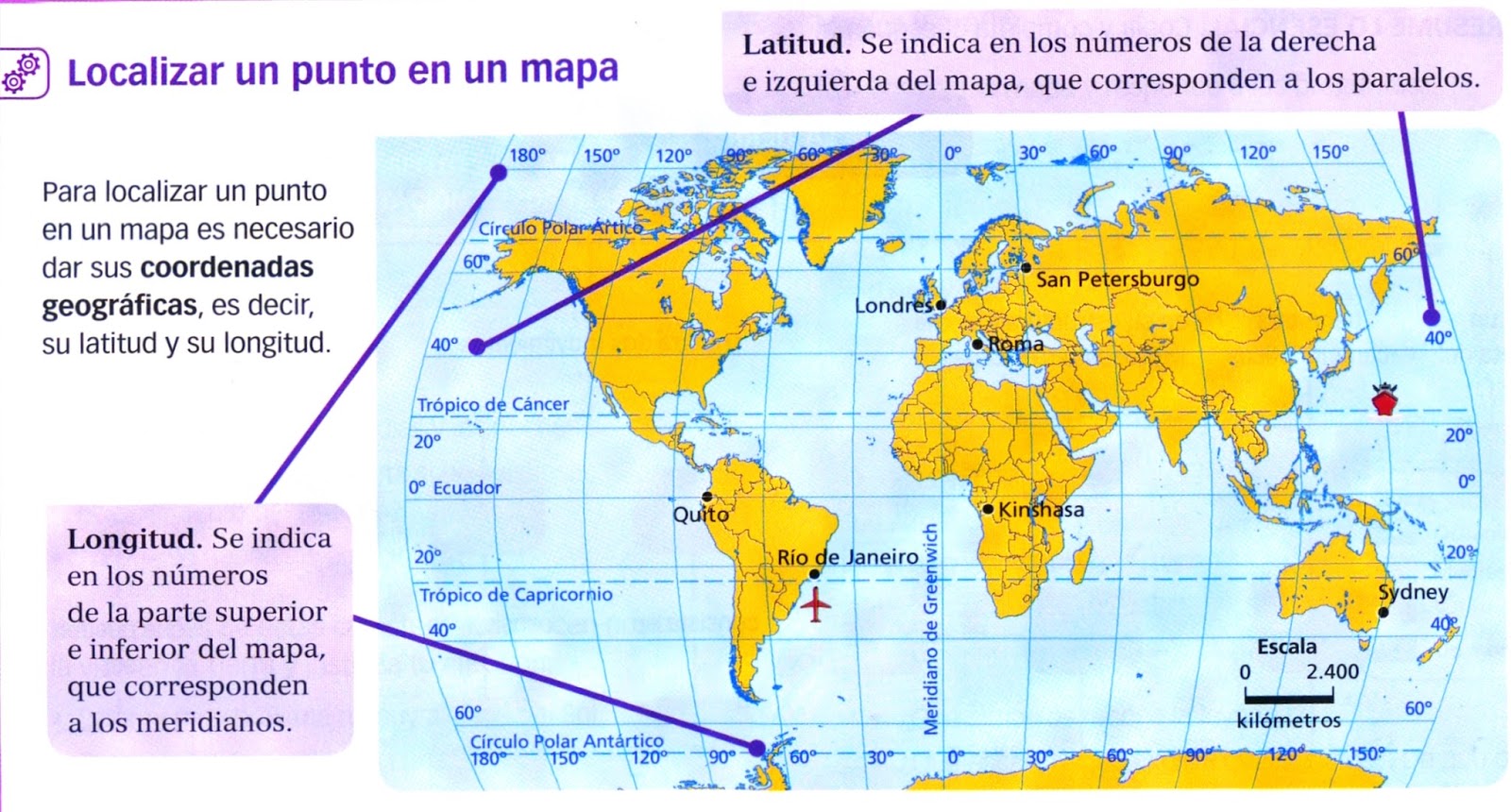 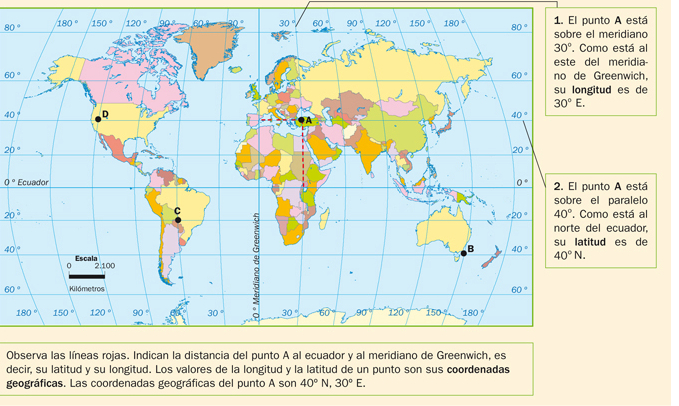 ESCUELA DE COMERCIO Nº1 “JOSÉ ANTONIO CASAS”